FIELD REPORT: Field Report, 6/17/2014Prepared by: Larry AtchisonProject:  Manor House Admission's Office RemodelGeneral Observation Photos 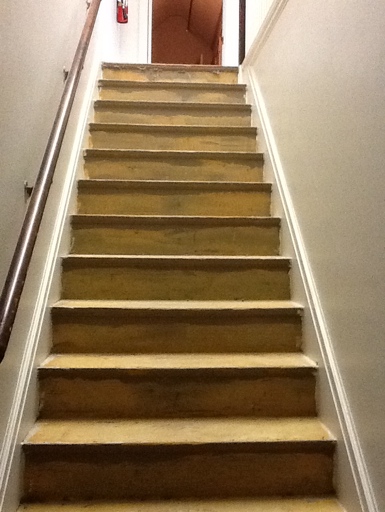 Carpet on stairs to attic offices being replaced.	Carpet on stairs to attic offices being replaced.	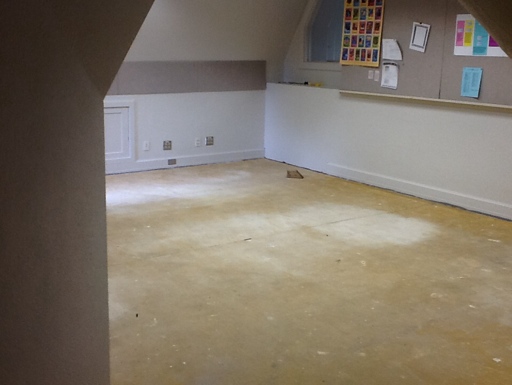 Attic offices being painted and new carpet installed.	Attic offices being painted and new carpet installed.	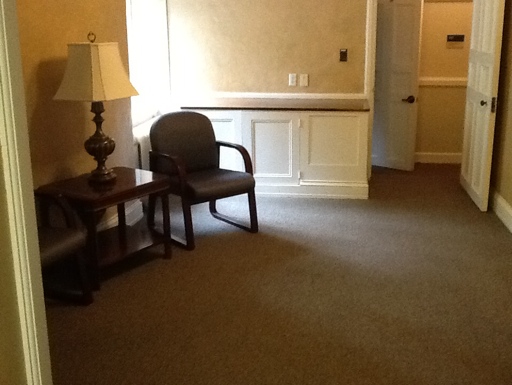 Lobby area to be renovated 	Lobby area to be renovated 	